CH4310 Inorganic Chemistry I (3) Fall 2021Instructor Information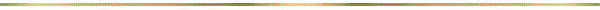 Instructor:		Rudy LuckOffice Location:	Bldg 19- RM 701b Telephone:		Office – (906) 487-2309 E-mail:		Office Hours:		M, W & F 11:00 - 12:00 AM(office or zoom)Course IdentificationCourse Number:	CH4310-L01Course Name:		Inorganic Chemistry ICourse Location:	RM 19-104bClass Times:		M, W & F 10:00 - 10:50 AMPrerequisites:		CH3520COVID-19The lectures will be held in RM 104b.  The slides in class will be displayed using zoom, recorded, and uploaded to canvas. This recording will just feature PowerPoint slides and audio.  It is not a video of the classroom.  The recording and live presentation are necessary for the eventuality of quarantine or some other problem.  All students are expected to comply with University protocols in place to reduce the spread of COVID-19, which include wearing a face-covering indoors at all times and maintaining six-foot social distancing whenever possible.
Students not in compliance with the face-covering protocol may be asked to leave class until they can comply. Students unable to medically tolerate a face covering should contact Student Disability Services [https://www.mtu.edu/success/disability/] to explore possible accommodations. Chronically non-compliant or disruptive students may be reported to the Office of Academic and Community Conduct [https://www.mtu.edu/conduct/].Course Description/OverviewDescriptive chemistry of the main group elements with some emphasis on the non-metals.  Transition metal compounds: aspects of bonding, spectra, and reactivity; complexes of n-acceptor ligands; organometallic compounds and their role in catalysis; metals in biological systems; preparative, analytical, and instrumental techniques.  Course Learning ObjectivesThe topics mentioned below will be covered in the lectures.  You are responsible for all the material in the lectures, any notes or material handed out in class, and the appropriate sections covering material in the class described in the text.As a consequence of coverage of the topics listed in the general outline, you will have attained knowledge of all of them and be able to speak about the aspects of the chemistry within each topic. You will understand symmetry and how to derive point groups. You will learn about super acids and the chemistry of hydrogen. The theory of NMR is also covered in this course. What causes splitting in a spectrum and how to interpret the data is essential knowledge for this section. The chemistry of the main group elements and the alkali and alkali earths will be discussed with emphasis on industrial applications. You will need to remember the details of these. Crystal field theory deals with the imagined splitting of the d–orbitals which give rise to the colors of transition metal complexes. You will learn how to generate these given the geometry of a molecule. You will learn about the chemistry of the first-row transition elements and, time permitting, we will investigate ligand chemistry and the special topics listed above. You need to be able to recall all of the chemistry described together with the applicable mechanistic details to do the exams. Please note that a detailed listing of the topics listed above is given at the end of this syllabus. Course Website(s)https://mtu.instructure.com/courses/1368325 mainly for listing completed lecture notes and scores.Required/recommended Course TextInorganic Chemistry (Seventh edition by Shriver, Weller, Overton, Rourke, and Armstrong) should be available in the bookstore.  Some questions in problem sets will come from this text. Advanced Inorganic Chemistry (Sixth edition by Cotton and Wilkinson) is highly recommended for those serious about chemistry.  The library also has several inorganic textbooks. You have to bring an iClicker to lectures since there will be graded quizzes. The REEF system will also work and this applies to the Zoom lectures as well as in class.Course SuppliesLecture notes and various documents are all available online on the canvas website for the course.  The Cambridge Crystallographic DataBase program is available on university computers.Grading SchemeGrading PolicyGrades will be based on the following:The final exam in this course will be the ACS Foundations of Inorganic Chemistry exam.  See more details on this below in the section entitled VIPER requirements.Late AssignmentsLate work is not accepted.  Hand the assignments in on time.Course PoliciesPlease disrupt the lecture as much as possible to correct mistakes or ask questions. We are all members of an academic community where it is our shared responsibility to cultivate a climate where all students/individuals are valued and where both they and their ideas are treated with respect.Michigan Tech is committed to advancing the mental health and well-being of its students.  If you or someone you know is feeling overwhelmed, depressed, and/or in need of support, services are available.  For help or to find additional resources, contact Counseling Services at 906-487-2538 or visit the Counseling Services website [http://www.mtu.edu/counseling].Collaboration/Plagiarism RulesCell phones, Blackberries, iPods, PDAs, or any other electronic/recording devices can be freely used in the classroom but not during exams.University PoliciesStudent work products (exams, essays, projects, etc.) may be used for purposes of the university, program, or course assessment.  All work used for assessment purposes will not include any individual student identification.Academic regulations and procedures are governed by University policy.  Academic dishonesty cases will be handled following the University's policies.   If you have a disability that could affect your performance in this class or that requires an accommodation under the Americans with Disabilities Act, please see me as soon as possible so that we can make appropriate arrangements.  The Affirmative Action Office has asked that you be made aware of the following: Michigan Technological University complies with all federal and state laws and regulations regarding discrimination, including the Americans with Disabilities Act of 1990. If you have a disability and need a reasonable accommodation for equal access to education or services at Michigan Tech, please call the Dean of Students Office at 487-2212. For other concerns about discrimination, you may contact your advisor, Chair/Dean of your academic unit, or the Affirmative Programs Office at 487-3310.Academic Integrity: Students who cheat, plagiarize or fabricate data as well as students who help others cheat, plagiarize or fabricate data will receive sanctions ranging from a warning to a failing grade to expulsion from the University, depending on the severity of the offense.  Read and examine http://www.mtu.edu/conduct/integrity-center/students/index.html for the complete Academic Integrity Policy.Affirmative Action and Institutional Equity: http://www.mtu.edu/equity/Disability Services: http://www.mtu.edu/equity/access-disability/ada/Per University policy and the Americans with Disabilities Act (ADA), academic accommodations may be made for any student who notifies the instructor of the need for accommodation. You must take the initiative to bring such needs to the instructor's attention, as he/she is not legally permitted to inquire about such particular needs of students. Students who may require special assistance in emergency evacuations (fire, tornado, etc.) should contact the instructor as to the most appropriate procedures to follow in such an emergency. Contact the Office of Affirmative Programs if you have any questions about issues related to the ADA at 487-3310Equal Opportunity Statement: http://www.mtu.edu/bot/governance/policies/chapter5/sections/5.01-5.05.html In keeping with its responsibilities as an educational institution, Michigan Technological University is committed to a policy of affording equal opportunity to all of its employees, students, applicants for employment, and applicants for admission without regard to race, religion, color, national origin, age, sex, sexual orientation, gender identity, height, weight, genetic information, or marital status. The University is also committed to a policy of educating and employing disabled individuals and veterans without discrimination. These policies are to be implemented with due regard for the relative qualifications of all involved.Course ScheduleWe will cover the following topics as the days progress like sand through the hourglass.Background-atomic structure, periodicity, chemical bonding, group valencies, molecular shapes, hybrid orbitals, the naming of compounds.Chapter 1, 2, 3, 4, 9Acids-definitions, oxyacids, superacids/magic acids.Chapter 5Hydrogen-periodicity, salt-like hydrides, formation, ionic lattices, simple covalent hydrides, properties, structural features, hydrogen bonding, ice, inter vs. intra H-atom bonding.Chapter 10Halides-group IV and group V, Group III, structures, hybridization, octet expansion, halide abstraction, autoionization, halides as Lewis acids.Chapter 17NMR-some theory, conducting the experiment, nuclear energy levels, multinuclear spectra (P, F, etc.)Chapter 8Crystal Field Theory-different systems, MO considerations, -acid ligands, orders of the orbitals, backbonding considerations, paramagnetism, Cu-acetate complexes structure and bonding considerations, Jahn-Teller theorem, Co-complexes of CO vs. NO, bonding aspects, Chapter 19, 20Transition Element Chemistry: Ti 6 Cu-oxidation states and stabilization, Ti, Cu, V, VO bond, Cr, Cr2(acetate)4, Mn, MnO4-, Fe, Co, Ni.  Essentially, an examination of some noteworthy compounds looking at synthesis, structure, and bonding.Chapter 19, 21-22Group I-general properties, lattice energy effects, Born-Haber cycle considerations, solvation effects, bidentate ligand chemistry, crown ethers chelation, cryptans, organolithium compounds structure, and bonding aspects.Chapter 11Group II-general properties, simple covalent molecules, aqueous chemistry with Be, unusual reactions, bonding considerations, Mg and Grignard reagents, structure, and bonding therein.
Chapter 12Group III-covalent chemistry of B, halides of B, structure and bonding considerations, boron hydrides, extensive coverage of boranes, boron-nitrogen compounds, other Gp III elements, halides/Lewis acid properties, oxides, nitrides, aqueous chemistry, hydrides, organometallic AlR3 compounds, synthesis, structure, and bonding.Chapter 13Group IV-Carbon, graphite, diamond and buckyballs, C-atom compounds, halides, simple C-N compounds.Chapter 14Phosphorus-allotropes, reactions of elemental P, oxides, oxyacids, P/S systems, P-N chemistry (phosphazenes).Chapter 15Ligand chemistry/Special topics-these will be discussed if time permits in the order listed above.VIPER requirementsVIPER stands for Virtual Inorganic Pedagogical Electronic Resource. In order to improve the teaching of Inorganic chemistry, I am required to participate in the following activities together with instructors at other universities scattered around the country in a project funded by the National Science Foundation and the American Chemical Society.  Below is a listing of these activities.Activities associated with videotaping (this is not Zoom but an actual with an actual video recorder.Distribute Participant Notice for Students (JMU) to let them know about Classroom Observation Protocol for Undergraduate STEM (COPUS) study.On videotaping days, remind students that if they don’t want to be videotaped, they should sit out of the range of the camera.Videotape four consecutive face-to-face classes (excluding full period exams) on your assigned topic (bonding/solids).During the videotaping, you should give the “conceptual question” (bonding or solids) as an in-class activity. Students should complete the activity individually. Once students have completed it and turned it in, you may discuss the activity how you see fit. Return recording equipment to JMU project team.Early-semester activitiesCreate your syllabus LO on the VIPEr site and email a copy of the syllabus to the research team.Have students complete the Motivation Survey (MOT) during the second week of class.Late-semester activitiesHave students complete the Revised Self-Efficacy Survey (SEF) during the last week of class.Have students complete the Motivation Survey (MOT) (again) during the last week of class.Have students complete the ACS Foundations of Inorganic Chemistry exam near the end of the semesterParticipant Notice for StudentsIdentification of Investigators & Purpose of Study.  You are being asked to participate in a research study conducted by Barbara Reisner from James Madison University.  The purpose of this study is to identify the role that employing evidence-based instructional practices in the context of a Community of Practice of inorganic chemistry educators has on student learning in inorganic chemistry.  Research Procedures. Lectures will be video recorded a few times this semester. The recording is for your instructor. The goal of the observations is to characterize instructional practices and not to evaluate the instructor. The video camera will be placed in the back of the classroom. Videos may be shared for professional development with faculty or graduate students if your professor has agreed to this.Time Required. Participation in this study will not require any time on your part.Risks. The investigator does not perceive more than minimal risks from your involvement in this study (that is, no risks beyond the risks associated with everyday life). If you do not wish to be videotaped, you will be able to sit in a special section of the classroom that will not be included in the film. If you do not consent to be videotaped, or you are under 18, you should sit in the section of the room that is not viewable by the camera.Benefits. There is no direct benefit to you. However, your professor will help the chemistry education research community understand how participating in professional development programs and a community of practice affects classroom practice and student learning. Confidentiality. All data will be stored in a secure location accessible only to the researcher. Data will be stored for 10 years beyond the completion of this research study and then will be destroyed. Data will be reported at regional and national scientific, educational, and technology conferences; faculty development workshops; science education journals; in proposals to grant agencies to obtain funding; and annual reports to NSF. In all of these reports, data will be presented in an aggregate form. All data will be presented so that participants are not identifiable. We anticipate publications and presentations describing our workshops and our faculty development findings through traditional chemistry education journals and conferences. Participation & Withdrawal. Your participation is entirely voluntary.  You are free to choose not to participate by sitting in a part of the room that will not be included in the film. However, if you choose to participate by sitting in the range of the video recording equipment, you will not be able to withdraw from the study.Questions about the Study. If you have questions or concerns during the time of your participation in this study, or after its completion or you would like to receive a copy of the final aggregate results of this study, please contact:Barbara Reisner	Department of Chemistry and Biochemistry		James Madison University	Telephone		(540) 568-3460						reisneba@jmu.eduQuestions about Your Rights as a Research SubjectDr. Taimi Castle 	Chair, Institutional Review Board			James Madison UniversityTelephone		(540) 568-5929						castletl@jmu.edu Right to receive a copy:I have a copy of this participant notice to keep.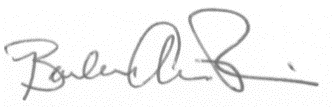 Barbara A. Reisner, Ph.D., Principal Investigator Office: 540-568-3460General Outline.General Outline.Background/Symmetry/Point groupsCrystal Field TheoryAcids/Super acidsTransition element chemistryHydrogenLigand Chemistry/Special topics HalidesCO Compounds and olefinsNMR, especially multinuclearAllylGroup IAOlefin IsomerizationGroup IIAArenes and acetyleneGroup IIIAOxidative addition reactionsGroup IVAHydrogenationPhosphorusVarious catalytic processesLetter GradePercentageGrade points/creditRatingA90-1004.00 ExcellentAB85-903.50 Very goodB80-853.00 GoodBC75-802.50 Above averageC70-752.00 AverageCD65-701.50 Below averageD55-651.00 InferiorF55% and below0.00 FailureIIncomplete; given only when a student is unable to complete a segment of the course because of circumstances beyond the student’s control. A grade of incomplete may be given only when approved in writing by the department chair or school dean.Incomplete; given only when a student is unable to complete a segment of the course because of circumstances beyond the student’s control. A grade of incomplete may be given only when approved in writing by the department chair or school dean.Incomplete; given only when a student is unable to complete a segment of the course because of circumstances beyond the student’s control. A grade of incomplete may be given only when approved in writing by the department chair or school dean.XConditional, with no grade points per credit; given only when the student is at fault in failing to complete a minor segment of a course, but in the judgment of the instructor does not need to repeat the course. It must be made up within the next semester in residence or the grade becomes a failure (F).  An (X) grade is computed into the grade point average as an (F) grade.Conditional, with no grade points per credit; given only when the student is at fault in failing to complete a minor segment of a course, but in the judgment of the instructor does not need to repeat the course. It must be made up within the next semester in residence or the grade becomes a failure (F).  An (X) grade is computed into the grade point average as an (F) grade.Conditional, with no grade points per credit; given only when the student is at fault in failing to complete a minor segment of a course, but in the judgment of the instructor does not need to repeat the course. It must be made up within the next semester in residence or the grade becomes a failure (F).  An (X) grade is computed into the grade point average as an (F) grade.Homework (3 assignments)15Exams (3 exams) (Sept. 24, Oct. 22 and Nov. 17)36Classroom questions9Final40Total Points100